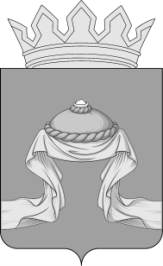 Администрация Назаровского районаКрасноярского краяПОСТАНОВЛЕНИЕ«23» 07 2019                                    г. Назарово                                       №181-пО проведении районного праздника жатвы «Золотой колос» в Назаровском районе в 2019 году	С целью сохранения народных традиций и ремесел, связанных с земледельческим трудом, руководствуясь Уставом муниципального образования Назаровский район  Красноярского края  ПОСТАНОВЛЯЮ:	1. Провести районный праздник жатвы «Золотой колос» в Назаровском районе   на территории Краснополянского сельсовета 17 августа 2019 года.2. Утвердить Положение о порядке организации и проведения районного праздника жатвы «Золотой колос»  согласно приложению 1.3. Утвердить состав организационного комитета по подготовке и проведению районного праздника жатвы «Золотой колос» согласно приложению 2.4. Утвердить план мероприятий по подготовке и проведению районного праздника жатвы «Золотой колос»  согласно приложению 3.5. Рекомендовать главам сельсоветов создать организационные комитеты по подготовке и проведению районного праздника жатвы «Золотой колос».6. Обратиться к руководителям акционерных обществ за оказанием содействия в организации и проведении районного праздника жатвы «Золотой колос».7. Финансовому управлению администрации Назаровского района (Мельничук) обеспечить своевременное финансирование мероприятий районного праздника жатвы «Золотой колос» за счет средств районного бюджета.8. Отделу сельского хозяйства администрации Назаровского района  (Кондакова) организовать участие работников агропромышленного комплекса в районном празднике жатвы «Золотой колос».9. Отделу культуры, спорта и молодежной политики администрации Назаровского района (Паращак) осуществить организацию проведения культурно-досуговой части районного праздника жатвы «Золотой колос».10. Рекомендовать КГБУЗ «Назаровская районная больница № 2» (Зарубкин) обеспечить медицинское обслуживание во время проведения районного праздника жатвы «Золотой колос».11. Управлению образования администрации Назаровского района (Жарикова) организовать мероприятия, направленные на активное участие муниципальных образовательных учреждений в проведении районного праздника жатвы «Золотой колос».12. Рекомендовать МО МВД России «Назаровский» (Карзов) обеспечить общественный порядок и безопасность при проведении районного праздника жатвы «Золотой колос».13. Отделу экономического анализа и прогнозирования администрации Назаровского района (Мордвинова) организовать торговое обслуживание районного праздника жатвы «Золотой колос».14. Контроль за выполнением постановления возложить на заместителя главы района по социальным вопросам (Куликов).15. Постановление вступает в силу со дня подписания.Глава района                                                                                 Г.В. АмпилоговаПОЛОЖЕНИЕ о  порядке организации и проведения районного праздника  жатвы  «Золотой колос»  в Назаровском  районе в 2019 году1. Общие положения1.1.  Организатором  районного праздника жатвы «Золотой колос» (далее – праздник) является администрация  Назаровского района.1.2. Координаторами проведения мероприятий праздника являются отдел культуры, спорта и молодежной политики администрации Назаровского района, отдел сельского хозяйства администрации Назаровского района. 1.3. Праздник состоится 17 августа 2019 г. на территории Краснополянского сельсовета.  Начало праздника  в 11  час. 00 мин.Конкретное место проведения мероприятия определяется организационным комитетом праздника.2. Цели и задачи  праздника	- возвращение к традициям праздников народного календаря, связанного с хлебом;- сохранение, развитие и пропаганда народных традиций и ремесел, связанных с земледельческим трудом;-  поддержка и пропаганда самодеятельных народных ремесел;- укрепление  связей между творческими коллективами и расширение межтерриториального культурного сотрудничества. 3. Порядок  и условия проведения праздника 	3.1. В программе праздника:- торжественное открытие праздника;- концерт художественных коллективов;- работа подворий;- работа игровых,  состязательных, спортивных  площадок (армрестлинг,«Чехарда», перетягивание каната, гонки на ходулях, «Водная эстафета»);	- работа  интерактивной  молодежной  площадки («Аквагрим», «ВеселаяФотосессия», «Коса» (прически).- ярмарка-продажа, выставка товаров народного потребления, изделий народных ремесел и промыслов, декоративно-прикладного искусства.3.2. В концертной программе праздника принимают участие хоровые коллективы, вокальные и фольклорные ансамбли, ансамбли народных инструментов и отдельные музыканты, танцевальные коллективы, исполнители народных песен и частушек.Участники концертной программы праздника представляют                        2 разножанровых номера.3.3. В период проведения концерта художественных коллективов проводятся: - конкурс каравая; - конкурс венков из колосьев.При подведении итогов конкурсов учитываются следующие критерии:Конкурс каравая:- название каравая;- вкусовые качества; - оригинальность оформления;  - преподношение каравая (приветствуется песенное, словесное, музыкальное сопровождение с элементами хореографии, фольклора и т д.). Регламент – 2 минуты.Обязательным условием конкурса является приготовление каравая в домашних условиях.Конкурс венков из колосьев:- оригинальность композиционного решения; - выбор материала в соответствии с заданием; - оригинальность в использовании материалов; - гармония красок;- надежность закрепления материала.В качестве основного материала допускается использование засушенных колосков. Венок выполняется в любой технике. Непременным условием является представление - презентация венка: венок представляет девушка в сценическом или специально изготовленном костюме, желательно с песенным, танцевальным или словесным сопровождением. Регламент презентации - не более 3 минут.	3.4. В течение праздника проводятся:-  конкурс подворий; - конкурс  «Батл блин» (битва блинов); - конкурс по укладке копен «Укладка копны - дело тонкое»;- конкурс «Веселая поленница»;- конкурс «Частушки-веселушки».	- конкурс «Счастливый билет».При подведении итогов конкурсов  учитываются следующие критерии:Конкурс подворий:- наличие  вывески с названием подворья;- соответствие  подворья выбранной теме  (праздники народного календаря, обычаи, традиции и другие мероприятия связанные  с жатвой):- оформление подворья (наличие праздничного стола элементами дегустации);	- внутренние наполнение подворья (наличие предметов декоративно-прикладного творчества, посуда, мебель, кухонная утварь и др.)- артистичность и оригинальность представления подворья.	Конкурс «Батл блин» (битва блинов):- вкусовые качества;- внешний вид;- оригинальность оформления;- подача блинов.Конкурс по укладке копен «Укладка копны - дело тонкое»:- оригинальность костюмов участников;- качество укладки копен;- соблюдение регламента укладки копен.Конкурс «Веселая поленница»:- скорость,  качество и смекалка.Конкурс «Частушки-веселушки»- смысловая нагрузка текстов;- качество и мастерство исполнения;- артистичность, выразительность, эмоциональность исполнителей;- оригинальность частушек и переплясов;- сценическая культура (не допускается использование  ненормативной лексики).Конкурс «Счастливый билет»:- наличие конкурсного билета.4. Организационные условия 	4.1. Для участия в концертной программе праздника  заявки принимаются до   9 августа 2019 г. по электронной почте: kultura-nr2@yandex.ru или по факсу:             8 (39155) 5 60 86.Ответственный за прием заявок: Пыжанкова Лариса Александровна, ведущий специалист отдела культуры, спорта и молодежной политики администрации Назаровского района.	Справки по телефонам: 8 (39155) 5-70-65; 5-75-74.4.2. Заявки подаются по форме согласно приложению к настоящему Положению.	4.3. Для участия в выставке домашних животных, птицы, в конкурсе молодых пахарей заявки принимаются до 9 августа 2019 года  по электронной почте  nazarovo@krasagro.ru.  	Ответственный за прием заявок: Лысенко Владимир Леонидович, ведущий специалист отдела сельского хозяйства администрации Назаровского района.Справки по телефонам: 8 (391155)5 -76 -10.	4.4. Проезд приглашенных творческих коллективов западной группы городов и районной Красноярского края для участия в  празднике жатвы «Золотой колос»  осуществляется за счет направляющей стороны. Питание участников творческих коллективов организовано за счет принимающей стороны.5. Порядок награждения 5.1. Победители  конкурсов  награждаются  дипломами 1, 2, 3  степени и подарками.Приложение к Положению о порядке организации и проведения  районного праздника жатвы «Золотой колос» в Назаровском  районе в 2019 годуЗАЯВКАна участие в районном празднике жатвы«Золотой колос» в Назаровском  районе  в 2019 годуСоставорганизационного комитета по подготовке и проведению районного праздника жатвы «Золотой колос»  Члены организационного комитета:Планмероприятий по подготовке и проведению районного праздника жатвы «Золотой колос»                  Приложение  1                  к постановлению                   администрации района                 от «23» 07 2019 №181-п1Территория2. Название коллектива или ФИО исполнителя3.ФИО руководителя  коллектива (звание)4.Количество участников5.Программа выступления (название исполняемых произведений, авторы слов и музыки); (по возможности краткое содержание, тематика песен)6.Наличие подворья (да, нет) (наименование, необходимое оборудование)7.Участие в ярмарке-продаже (указать вид продукции) 8. Участие в конкурсе  (указать название конкурса согласно положению)9.Музыкальное сопровождение (носители: флешкарта, мини-диск и т.д.)10.Контактные телефоны, факс, e-mail 11.Фамилия, имя, отчество руководителя делегации, мобильный телефон12.Указать необходимые технические условияПриложение 2к постановлению администрацииНазаровского районаот «23» 07 2019  № 181-пАмпилоговаГалина Владимировна- глава района, председатель организационного комитета;Куликов  Максим Леонидович- заместитель главы района по социальным вопросам, заместитель председателя организационного комитетаАнисимов Григорий Георгиевич- глава Дороховского сельсовета (по согласованию)Башкиров Александр Георгиевич- глава Гляденского сельсовета (по согласованию)БаклановаЮлия Николаевна- главный специалист по физической культуре и спорту отдела культуры, спорта и молодежной политикиадминистрации Назаровского районаБоргардтДавыдГотфридович- глава Краснополянского сельсовета (по согласованию)ГлазыринВиктор Иванович-  глава Подсосенского сельсовета (по согласованию);ЕфимоваЕлена Сергеевна- директор МБУ «Районный Молодежный центр «Фристайл»;ЖариковаМарина Михайловна-  исполняющий обязанности руководителя Управления образования администрации Назаровского района;ЗарубкинСергей Александрович- главный врач КГБУЗ «Назаровская районная больница № 2» (по согласованию);Липнягов Геннадий Васильевич-  глава Сахаптинского сельсовета (по согласованию);Крафт Ольга Ивановна- директор МБУК «Назаровский районный Дом культуры»;Матвеева Светлана Александровна-  глава Верхнеададымского сельсовета (по согласованию);Мельничук Наталья Юрьевна- заместитель главы района, руководитель финансового управления администрации Назаровского района;Панов Игорь Васильевич-  глава Степновского сельсовета (по согласованию);ПарамоновЛеонид Викторович-  глава Преображенского сельсовета (по согласованию);ПаращакНадежда Викторовна- начальник отдела культур, спорта и молодежной политики администрации Назаровского района;ПономаревОлег Викторович-  глава Красносопкинского сельсовета (по согласованию);ПыжанковаЛариса Александровна- ведущий специалист отдела культуры, спорта и молодежной политики администрации Назаровского района;Рогова Лариса Валериевна- руководитель управления социальной защиты населения администрации  Назаровского района;ШипилоЛюдмила Николаевна- директор МБУК «ЦБС Назаровского района» (по согласованию);ЮрмановаИрина Борисовна- исполняющий полномочия главы Павловского сельсовета (по согласованию)Приложение 3к постановлению администрацииНазаровского районаот «23» 07 2019  № 181-п№ ппмероприятиясроки проведенияответственный1.Подготовка постановления администрации Назаровского района о проведении районного праздника жатвы «Золотой колос»до 05 июляПаращак Н.В.2.Создание организационного комитета по подготовке и проведению районного праздника жатвы «Золотой колос»до 28 июняКуликов М.Л.3.Формирование списка приглашенных и VIP-персондо 25 июняКуликов М.Л., Мчедлишвили В.Г.4.Организация встречи, питание VIP-персон15-17 августаЕвсеенко С.В., Мельничук Н.Ю., Блжкевич О.А.5.Уточнение списков приглашенных13 августаМчедлишвили В.Г.6.Приобретение атрибутов для праздника жатвы «Золотой колос»до 31 июляБожкевич О.А. Паращак Н.В.7.Составление сценария праздника жатвы «Золотой колос»до 09 августаПаращак Н.В.8.Приглашение творческих коллективов западной группы городов и районов Красноярского краясрок подачи заявок до 10 августаПыжанкова Л.А.9.Изготовление настила для сцены15-16 августаЕвсеенко С.В.,Боргардт Д.Г.10.Установка посадочных мест на 150 человек16 августаЕвсеенко С.В.,Боргардт Д.Г.11.Изготовление, установка туалетов и мусорных баков16-17 августаЕвсеенко С.В.,Боргардт Д.Г.12.Обеспечение электроснабжением сцены16-17 августаЕвсеенко С.В., Бастриков А.И.13.Оформление праздничной площадки16 августаПаращак Н.В., Крафт О.И., Даниленко С.И.14.Организация питания приглашенных творческих коллективовдо 01 августаМельничук Н.Ю., Болжкевич О.А., Мордвинова Т.В.15.Кураторство за приглашенными творческими коллективами западной группы районов и городов Красноярского края17 августаШипило Л.Н.16.Организация выставки домашних животных и подготовка площадок доля выставки15-17 августаЧерненко С.А., Лысенко В.Л.17.Организация ярмарки-продажи продукции АО, привлеченных  организаций торговлидо 10 августаМордвинова Т.В., Кондакова Р.А.18.Организация конкурса молодых пахарей и комбайнеровдо 10 августа Кондакова Р.А.19.Организация конкурсов согласно положению о празднике жатвы «Золотой колос»до 01 августаПаращак Н.В.,Крафт О.И.,Заведующие филиалами20.Организация работы спортивно-состязательных площадок (разработать план спортивных и конкурсных мероприятий)до 10 августаБакланова Ю.Н., спортинструкторы21.Организация работы молодежных площадок (разработать план мероприятий)до 10 августа Ефимова Е.С., специалисты по работе с молодежью22.Обеспечение проведения конкурса по укладке копен до 15 августаКондакова Р.А.23.Подготовка площадки для проведения конкурса «Батл блин»16-17 августаПодобедова В.П.24.Оформление конкурсных площадок (изготовление растяжек)до 10 августаПаращак Н.В., Крафт О.И.25.Приобретение атрибутов для закрытия праздника жатвы «Золотой колос»до 10 августаПаращак Н.В., Пыжанкова Л.А.26.Организация детских площадок (батут)16-17 августаАндриевских Т.В., Крафт О.И.27.Приглашение СМИдо 10 августаМчедлишвили В.Г.28.Оповещение о проведение праздника жатвы «Золотой колос»  жителей района и города Назарово через СМИ, размещение информации на сайте администрации Назаровского района (анонсирование праздника)июнь, июль, августМчедлишвили В.Г.29.Организация распространения билетов среди жителей района для проведения конкурса «Счастливый билет»до 10 августаКрафт О.И., заведующие филиалами30.Организация работы волонтеров на празднике жатвы «Золотой колос»17 августаЕфимова Е.С., Печеных А.Н.31.Изготовление (обновление) штандартовдо 15 августаКрафт О.И.32.Организация привоза машины дров для проведения конкурса «Веселая поленница»16 августаБоргардт Д.Г.33.Организация общественного порядка17 августаЕвсеенко С.В.34.Организация пожарной безопасности17 августаЩетников Е.А.35.Обеспечение дежурства бригады скорой медицинской помощи17 августаЗарубкин С.А.36.Организация подворий поселенийдо 17 августаГлавы сельсоветов, организационные комитета сельсоветов37.Разметка площадок для подворий16 августаКуликов М.Л. , Паращак Н.В., Крафт О.И.38.Подготовка подъездных путей к месту проведения праздника жатвы «Золотой колос»до 15 августаБоргардт Д.Г.39.Изготовление указателей «Золотой колос»до 15 августаКрафт О.И.40.Организация подвоза воды17 августаБоргардт Д.Г.41.Установка умывальников, обеспечение туалетными принадлежностями15-17 августаБожкевич О.А., Булгакова Т.В.